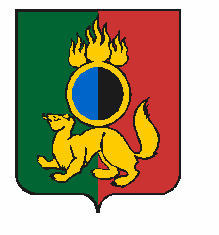 АДМИНИСТРАЦИЯ ГОРОДСКОГО ОКРУГА ПЕРВОУРАЛЬСКПОСТАНОВЛЕНИЕг. ПервоуральскВ соответствии с Федеральным законом от 6 октября 2003 года № 131-ФЗ «Об общих принципах организации местного самоуправления в Российской Федерации», Федеральным законом от 25 июля 2002 года № 114-ФЗ «О противодействии экстремистской деятельности», Федеральным законом от 6 марта 2006 года № 35-ФЗ «О противодействии терроризму», с целью реализации мероприятий Комплексного плана противодействия идеологии терроризма в Российской Федерации на 2019 - 2023 годы, утверждённого Президентом Российской Федерации 28 декабря 2018 года и обеспечения взаимодействия территориальных органов федеральных органов исполнительной власти и органов местного самоуправления городского округа Первоуральск, Администрация городского округа ПервоуральскПОСТАНОВЛЯЕТ:Утвердить Комплексный план мероприятий по противодействию идеологии терроризма городского округа Первоуральск на 2019–2023 годы (далее – Комплексный план), разработанный в целях реализации мероприятий Комплексного плана противодействия идеологии терроризма в Российской Федерации на 2019–2023 годы, утвержденного Президентом Российской Федерации 28 декабря 2018 года № Пр-2665 (прилагается).Органам местного самоуправления городского округа Первоуральск во взаимодействии с Отделом Министерства внутренних дел России по городу Первоуральску, Филиалом по городскому округу Первоуральск Федерального казенного учреждения «Уголовно-исполнительная инспекция Главного управления Федеральной службы исполнения наказаний по Свердловской области», Отделом вневедомственной охраны по городу Первоуральску - филиалом федерального государственного казенного учреждения «Управление вневедомственной охраны войск национальной гвардии Российской Федерации по Свердловской области» организовать реализацию мероприятий Комплексного плана;Назначить ответственных лиц по исполнению мероприятий Комплексного плана: Начальника Управления образования городского округа Первоуральск 
Е.А. Югфельд;Начальника управления культуры, физической культуры и спорта Администрации городского округа Первоуральск Е.А. Капланскую;Заместителя Главы Администрации городского округа Первоуральск по взаимодействию с органами государственной власти и общественными организациями В.А. Таммана. Назначить главного специалиста Администрации городского округа Первоуральск Н.В. Таранову ответственным лицом: за сбор, анализ и обобщение информации о результатах исполнения Комплексного плана от органов местного самоуправления городского округа Первоуральск; по контролю исполнения мероприятий, предусмотренных Комплексным планом.Настоящее постановление разместить на официальном сайте городского округа Первоуральск.Контроль за исполнением настоящего постановления возложить на заместителя Главы Администрации городского округа Первоуральск по взаимодействию с органами государственной власти и общественными организациями В.А. Таммана.Глава городского округа Первоуральск 	И.В. Кабец24.05.2019№856О реализации Комплексного плана противодействия идеологии терроризма в Российской Федерации на 2019-2023 годы, утверждённого Президентом Российской Федерации 28 декабря 2018 года, на территории городского округа Первоуральск